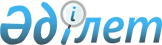 Об утверждении Плана мероприятий на 2012 - 2020 годы по реализации имеющихся резервов роста экономики регионов, включенных в региональные планы мероприятий
					
			Утративший силу
			
			
		
					Постановление Правительства Республики Казахстан от 29 октября 2012 года № 1363. Утратило силу постановлением Правительства Республики Казахстан от 28 сентября 2015 года № 801      Сноска. Утратило силу постановлением Правительства РК от 28.09.2015 № 801.      В соответствии с Указом Президента Республики Казахстан от 21 июля 2011 года № 118 «Об утверждении Прогнозной схемы территориально-пространственного развития страны до 2020 года» Правительство Республики Казахстан ПОСТАНОВЛЯЕТ:



      1. Утвердить прилагаемый План мероприятий на 2012 – 2020 годы по реализации имеющихся резервов роста экономики регионов, включенных в региональные планы мероприятий (далее – План).



      2. Центральным и местным исполнительным органам обеспечить включение мероприятий Плана в действующие государственные, отраслевые программы и программы развития территорий. 



      3. Министерству экономического развития и торговли Республики Казахстан обеспечить координацию выполнения Плана.



      4. Ответственным центральным и местным исполнительным органам обеспечить реализацию мероприятий, предусмотренных Планом, и представлять ежегодно к 15 января и 15 июля в Министерство экономического развития и торговли Республики Казахстан информацию о ходе его выполнения.



      5. Министерству экономического развития и торговли Республики Казахстан ежегодно к 25 января и 25 июля представлять в Администрацию Президента Республики Казахстан и Правительство Республики Казахстан информацию о ходе выполнения Плана.



      6. Настоящее постановление вводится в действие со дня подписания.      Премьер-Министр

      Республики Казахстан                       С. АхметовУтвержден            

постановлением Правительства 

Республики Казахстан     

от 29 октября 2012 года № 1363 

План мероприятий на 2012 – 2020 годы

по реализации имеющихся резервов роста экономики регионов,

включенных в региональные планы мероприятий      Расшифровка аббревиатур:

      МСХ – Министерство сельского хозяйства Республики Казахстан

      МИНТ – Министерство индустрии и новых технологий Республики Казахстан

      МТК – Министерство транспорта и коммуникаций Республики Казахстан

      МЭРТ – Министерство экономического развития и торговли Республики Казахстан

      АУЗР – Агентство по управлению земельными ресурсами Республики Казахстан

      АО «ФНБ «Самрук-Казына» – акционерное общество «Фонд национального благосостояния «Самрук-Казына»

      АО «НУХ «КазАгро» - акционерное общество «Национальный управляющий холдинг «КазАгро»

      МВК – Межведомственная комиссия по вопросам региональной политики 
					© 2012. РГП на ПХВ «Институт законодательства и правовой информации Республики Казахстан» Министерства юстиции Республики Казахстан
				№

п/пНаименование

мероприятийФорма завершенияОтветственные

за исполнение

(реализацию)Срок исполнения (реализации)123451.Проведение дальнейшего анализа резервов роста экономики регионов и выработка предложений по их включению в планы мероприятий регионов по использованию резервов роста, государственных и отраслевых программ, программ развития территорийИнформация в МЭРТАкимы областей, городов Астаны и Алматы, МЭРТ, МИНТ, МТК, МСХ, АО «ФНБ «Самрук-Казына» (по согласованию), АО «НУХ «КазАгро» (по согласованию), национальные и системообразующие компании Январь, июль ежегодно2.Реализация региональных планов мероприятий по использованию имеющихся резервов роста экономики регионов Информация в МЭРТАкимы областей, городов Астаны и Алматы, МЭРТ, МИНТ, МТК, МСХ, АО «ФНБ «Самрук-Казына» (по согласованию), АО «НУХ «КазАгро» (по согласованию), национальные и системообразующие компании Январь, июль ежегодно3.Рассмотрение хода реализации региональных Планов мероприятий по использованию имеющихся резервов роста экономики регионов на заседаниях Межведомственной комиссии по вопросам региональной политики Протокол МВКМЭРТежегодно1. Развитие промышленности1. Развитие промышленности1. Развитие промышленности1. Развитие промышленности1. Развитие промышленности4.Обеспечение увеличения загрузки действующих предприятий за счет отраслевой и межрегиональной промышленной кооперации, роста местного содержания, развития лизинга по мероприятиям, включенным в региональные планы по использованию резервов роста экономики регионовИнформация в МЭРТАкимы областей, городов Астаны и Алматы, МЭРТ, МИНТ, МСХ, АО «ФНБ «Самрук - Казына» (по согласованию), национальные и системообразующие компанииЯнварь, июль ежегодно5.Принятие мер по освоению новых видов импортозамещающей продукции на предприятиях машиностроительной отрасли в рамках отраслевой программы развития местного содержания в рамках мероприятий, включенных в региональные планы по использованию резервов роста экономики регионовИнформация в МЭРТАкимы областей, городов Астаны и Алматы, МЭРТ, МИНТ, АО «ФНБ «Самрук - Казына» (по согласованию), национальные и системообразующие компанииЯнварь, июль ежегодно6.Принятие мер по использованию потенциала действующих или простаивающих инфраструктур бывших промышленных площадок по мероприятиям, включенным в региональные планы по использованию резервов роста экономики регионовИнформация в МЭРТАкимы областей, городов Астаны и Алматы, МИНТ, АО «ФНБ «Самрук - Казына» (по согласованию), национальные и системообразующие компанииЯнварь, июль ежегодно7.Принятие мер по доразведке и вовлечению в оборот месторождений полезных ископаемых, вторичному использованию промышленных отходов, хвостохранилищ обогатительных фабрик в рамках мероприятий, включенных в региональные планы по использованию резервов роста экономики регионовИнформация в МЭРТМИНТ, АО «ФНБ «Самрук - Казына» (по согласованию), национальные и системообразующие компании, акимы областейЯнварь, июль ежегодно8.Развитие международной кооперации в рамках ЕЭП в рамках мероприятий, включенных в региональные планы по использованию резервов роста экономики регионовИнформация в МЭРТАкимы областей, городов Астаны и Алматы, МЭРТ, МИНТ, АО «ФНБ «Самрук - Казына» (по согласованию), национальные и системообразующие компанииЯнварь, июль ежегодно2. Развитие сельского хозяйства2. Развитие сельского хозяйства2. Развитие сельского хозяйства2. Развитие сельского хозяйства2. Развитие сельского хозяйства9.Принятие мер по рациональному использованию земель за счет вовлечения в сельскохозяйственный оборот неиспользуемых земель в рамках мероприятий региональных планов по использованию резервов роста экономики регионовИнформация в МЭРТАкимы областей, АУЗР, МСХЯнварь, июль ежегодно10.Обеспечение увеличения объемов продукции животноводства за счет увеличения доли высокопродуктивного племенного скота, а также развития экспортного потенциала путем создания хозяйств репродукторов и фермерских хозяйств и восстановления отгонного животноводства в рамках мероприятий, включенных в региональные планы по использованию резервов роста экономики регионовИнформация в МЭРТАкимы областей, АО «НУХ «КазАгро» (по согласованию), МСХЯнварь, июль ежегодно11.Принятие мер по диверсификации посевных площадей с расширением посевов кормовых и масличных культур за счет увеличения площади орошаемых земель, в том числе поливных, внедрения научно-обоснованных севооборотов и влагосберегающих технологий в рамках мероприятий региональных планов по использованию резервов роста экономики регионовИнформация в МЭРТАкимы областей, АО «НУХ «КазАгро» (по согласованию), МСХЯнварь, июль ежегодно12.Принятие мер по развитию перерабатывающего сектора сельского хозяйства для выпуска продукции с высокой добавленной стоимостью в рамках мероприятий региональных планов по использованию резервов роста экономики регионовИнформация в МЭРТАкимы областей, городов Астаны и Алматы, МСХ, АО «НУХ «КазАгро» » (по согласованию), АО «ФНБ «Самрук-Казына» (по согласованию), национальные и системообразующие компанииЯнварь, июль ежегодно13.Принятие мер по строительству овощехранилищ, теплиц с целью обеспечения продовольственной безопасности в рамках мероприятий региональных планов по использованию резервов роста экономики регионовИнформация в МЭРТАкимы областей, городов Астаны и Алматы, МСХ, АО «НУХ «КазАгро» (по согласованию), АО «ФНБ «Самрук-Казына» (по согласованию), национальные и системообразующие компанииЯнварь, июль ежегодно3. Услуги3. Услуги3. Услуги3. Услуги3. Услуги14.Реализация мер по созданию транспортно-логистических центров в рамках мероприятий, включенных в региональные планы по использованию резервов роста экономики регионов Информация в МЭРТАкимы областей, городов Астаны и Алматы, МТК, МИНТ, АО «ФНБ «Самрук - Казына» (по согласованию), национальные и системообразующие компанииЯнварь, июль ежегодно15.Принятие мер по созданию межрегиональных товаропроходящих систем в рамках мероприятий, включенных в региональные планы по использованию резервов роста экономики регионов Информация в МЭРТМИНТ, МСХ, АО «ФНБ «Самрук - Казына» (по согласованию), АО «НУХ «КазАгро» (по согласованию), национальные и системообразующие компании, акимы областей и городов Астаны, АлматыЯнварь, июль ежегодно16.Принятие мер по развитию сервисных и обслуживающих производств в рамках мероприятий, включенных в региональные планы по использованию резервов роста экономики регионов Информация в МЭРТАкимы областей, городов Астаны и Алматы, МЭРТ, МИНТ, МСХ, АО «ФНБ «Самрук - Казына» (по согласованию), АО «НУХ «КазАгро» (по согласованию), национальные и системообразующие компанииЯнварь, июль ежегодно